32nd Strategic Implementation Team MeetingMEETING THEMES, OBJECTIVES, and DRAFT AGENDADRAFT VERSION 1.2 (21st April 2017)26th-27th April 2017ESA Headquarters, Paris, FranceDuring its 2016-2017 CEOS SIT Chair term, ESA seeks to:Ensure the successful advancement of ongoing CEOS commitments and deliverables, identifying and addressing issues and obstacles impacting each priority initiative;Ensure full access to, and exploitation of Copernicus Sentinel data;Further develop, with the joint CEOS-CGMS WGClimate and through GCOS, the relationships with IPCC and UNFCCC required to support observation of climate indicators in support of the Paris Agreement;Maintain and improve effectiveness of our strategic partnerships, including with UN agencies, Development Banks, international programmes and agencies; the effective functioning of GEO, and CEOS within it, is a high priority in this; and,Support for the initiatives proposed by the CEOS Chairs in 2016 and 2017.To inform and drive towards outcomes from its two-year term, the SIT Chair Team proposes that the SIT-32 agenda assess the status and directions of these themes, taking into account developments over the past year. The continued implementation of the Copernicus program, as well as the ongoing activities of existing and new CEOS data users has affirmed that the role of government-sponsored civil Earth observation (EO) programmes has changed significantly since the establishment of CEOS in 1984. The pace of change appears likely to accelerate in the future, and this will change the nature of what space agencies require of CEOS. CEOS Principals/Designees are asked to come prepared to discuss the following topics and questions under the SIT Chair themes:Strategic PartnershipsReview the CEOS and space agency experience linked to development banks and UN agencies, which are often central to international coordination of governments in domains that are emerging as priorities for government EO programmes. The context can be complex and varies by topic/agency. Can CEOS, and/or GEO, establish more strategic and high-level modus operandi for productive partnerships in these areas?The scope of the CEOS-GEO relationship and how CEOS can both complement and leverage the strengths of GEO. SIT-32 will reflect on the ongoing changes in GEO strategic priorities, governance and structure, and report CEOS progress in influencing and supporting the GEO 2016-2025 Framework.Address the three strategic priorities endorsed by the GEO-XIII Plenary: 2030 Agenda for Sustainable Development, Climate Change – Greenhouse Gas Monitoring (Paris Agreement), and Disaster Risk Reduction (Sendai Framework), while noting the CEOS-GCOS-UNFCCC collaboration discussed below.Success of Ongoing CEOS BusinessHow should CEOS deal with new and evolving requirements coming from GEO or other quarters? For example, in relation to the coordination of observations of the Water Cycle (GEOGLOWS), Carbon Cycle, forest and agriculture, oceans, and in support of the UN Sustainable Development Goals.What is the role of LSI-VC in the coordination of land-based observations, including stewardship of the processes within CEOS that might provide a more structured approach to implementing and managing multiple sets of requirements and observing assets? Specific requests of SIT from the existing CEOS priorities GFOI and GEOGLAM - to help address strategic obstacles and opportunities for success.Coordination potential and requirements for additional topics, for example polar sea ice and atmospheric carbon.CEOS Climate ObservationsAssessment of the implications and opportunities arising from the Paris Agreement, and follow-up at COP-22, and the necessary evolution of the key relationships: CEOS-GCOS-UNFCCC. Report on the next phase of the CEOS-GCOS documentation and the Essential Climate Variable (ECV) inventory and Climate Architecture. Progress towards the VC and WG activities in support of the CEOS Carbon Strategy.Discuss the latest need for coordination to replace the work of the under-resourced GTOS.Establishment of climate indicatorsCopernicus Sentinel Data UptakeReport on the latest ground and space infrastructure developments and update on any access and exploitation issues raised at SIT-31. Future Data Access and Analysis ArchitecturesProgressing the agenda of the Ad-hoc team continued in 2017 and ensuring the necessary high level support from CEOS and its agenciesReport on the progress, including the generation of analysis ready data in support of specific CEOS projects2017 InitiativesFurther develop the CEOS support strategy for the UN Sustainable Development Goals (UN SDG); report on the CEOS Chair Interoperability initiative; and follow-up on the CEOS Information Systems Survey.Some of these topics and questions can be answered in short order, whilst others will require long term attention and effort – to the end of the SIT Chair Term and beyond. SIT-32 will contribute to these next steps, and that the dialogue will continue across the 2017 SIT Technical Workshop, the 2017 CEOS Plenary, and onto the NOAA SIT Chair term in 2018-2019.Tuesday 25th April – Side MeetingsSecurity Information: Participants in the SIT-32 and side meetings will be required each day to present a valid identification document (e.g. passport) at the ESA Security Office (located at the entrance of ESA HQ) to receive a magnetic badge. Visitors are requested to wear their magnetic badge in a visible location while inside the ESA HQ building.Side Meeting ScheduleIn addition, room B301 (3rd floor) will be available to the CEOS participants as a working room, on 26 and 27 April, and room B0154 (1st floor) on 25 April. Please contact Carmen if you wish to book that room for a specific time slot.SIT-32 Social events:Welcome Cocktail (25 April): ESA Headquarters, from 18:00 to 19:00. Host Dinner (26 April): Transport/Directions:The SIT-32 meeting and preceding side-meetings will be held at ESA Headquarters (Paris, France) located in the area of the Eiffel Tower.Nearest Metro (Underground) stations: Line 6 'Cambronne' or Line 10 'Segur'A map can be found in appendix.Wednesday 26th April – SIT-32 Day 1Security Information: See Above.Day 1 WebEx: See Appendix.19:00 - Guided Tour and Hosted Dinner, at Mona Bismarck American Centre. Thursday 27th April – SIT-31 Day 2Map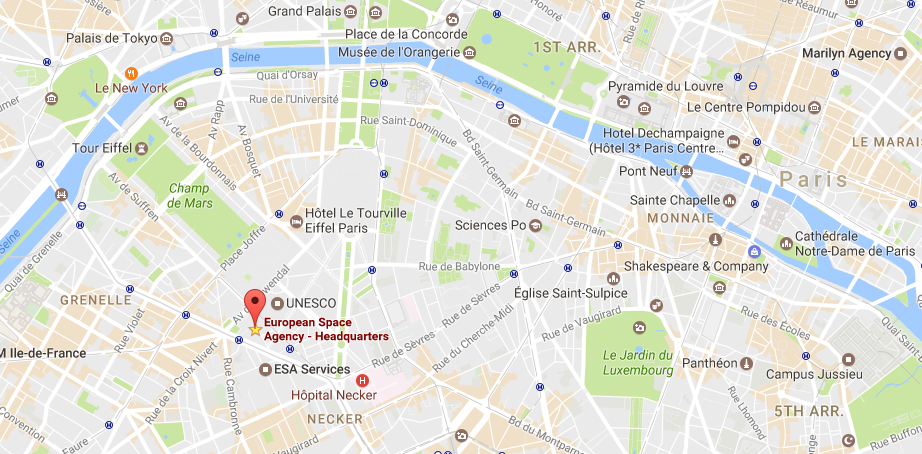 MeetingTimeContactLocationTroika Meeting (CSIRO, USGS, EC, ESA, NOAA)09:00 – 10:00CEOS ChairPlenary Room A (4th floor)Future Data Architectures Ad Hoc Team10:00 – 12:00CEOS ChairPlenary Room A (4th floor)COVERAGE Discussion10:00 – 12:00J Vazquez, V Tsontos, E LindstromBO114Engagement with UNFCCC and IPCC10:00 – 12:00Y NakamuraBO153(1st floor)Lunch12:00 – 13:00Note prompt timing for the lunch break required to avoid delays.Note prompt timing for the lunch break required to avoid delays.CEOS Data Cube13:00 – 14:30B KilloughPlenary Room A (4th floor)UN SDG Ad Hoc Team13:30 – 15:00MJ BourassaBO153(1st floor)CEOS Ad Hoc WG on GEOGLAM Working Meeting14:30 – 16:00S CherchaliPlenary Room A (4th floor)CEOS SEC-22315:00 – 16:00CEOS ChairBO114Joint LSI-VC/SDCG/GEOGLAM Meeting16:00 – 17:00S WardPlenary Room A (4th floor)Immediately after the meeting, there will be a guided tour of Mona Bismarck American Centre, followed by a hosted dinner. The tour will start at 19:00 (7 pm).The Mona Bismarck American Centre is located 34 Avenue de New York, near the Jardins du Trocadero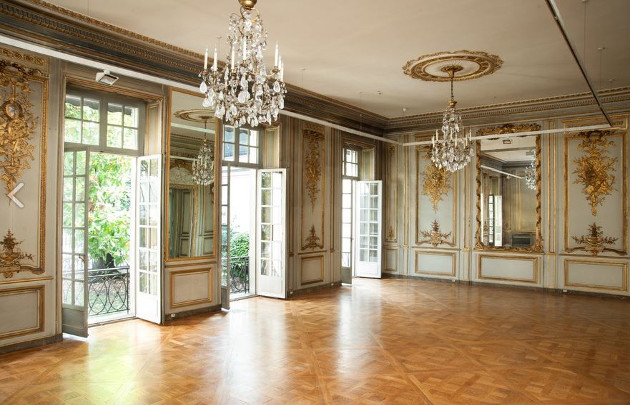 It is a nice 2,3 km (1.4 mile) walk from ESA HQ. Otherwise, you may take the underground (“metro” in French) at the Cambronne station (line 6, direction Charles de Gaulle Etoile), get out at the Trocadero station and then walk 750 m (0.5 mile).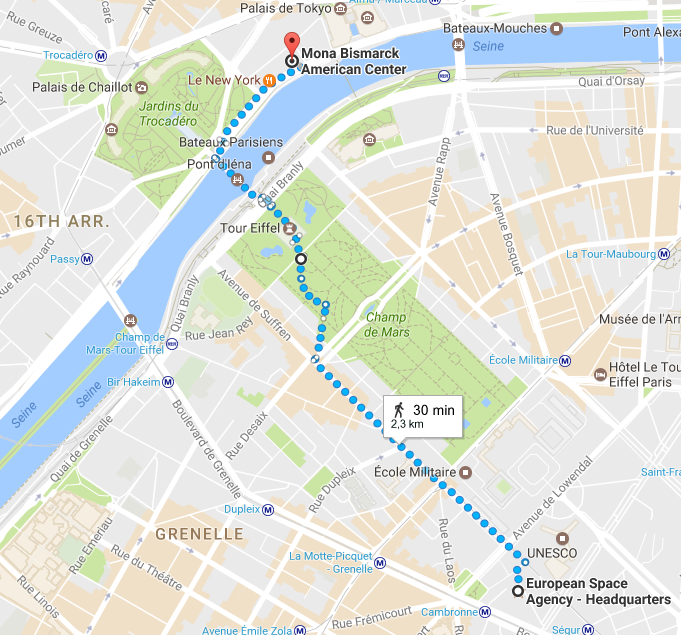 European Space Agency  Headquarters8 -10 Mario Nikis75015 ParisPhone: + 33 (0)1 53 69 77 12ESA web site: www.esa.int Coffee and Registration08:30 – 09:00
30m#Item / PresenterItem / PresenterTime
DurationSession: IntroductionSession: IntroductionSession: IntroductionSession: Introduction1Welcome (S Briggs)Logistics (I Petiteville)Tour de table (S Briggs)Welcome (S Briggs)Logistics (I Petiteville)Tour de table (S Briggs)09:00 – 09:15
15m
Discussion2SIT Chair Term Themes and SIT-32 Objectives (S Briggs)SIT Chair ObjectivesAgenda OverviewSIT Chair Term Themes and SIT-32 Objectives (S Briggs)SIT Chair ObjectivesAgenda Overview09:15 – 09:30
15m
DiscussionSession: CEOS Plenary (USGS to Chair this Session as CEOS Chair)Session: CEOS Plenary (USGS to Chair this Session as CEOS Chair)Session: CEOS Plenary (USGS to Chair this Session as CEOS Chair)Session: CEOS Plenary (USGS to Chair this Session as CEOS Chair)3COVERAGE – Building an Ocean VC Data Product (E Lindstrom)COVERAGE – Building an Ocean VC Data Product (E Lindstrom)09:30 – 09:45
15m
DecisionSession: Strategic PartnershipsKey Questions:Do CEOS Agencies agree on the trends identified in CEOS activities and relationships?Should we emphasise particular partnerships and/or explore new ones?Are their strategic directions CEOS should chart to serve Members in the coming 10 years?Session: Strategic PartnershipsKey Questions:Do CEOS Agencies agree on the trends identified in CEOS activities and relationships?Should we emphasise particular partnerships and/or explore new ones?Are their strategic directions CEOS should chart to serve Members in the coming 10 years?Session: Strategic PartnershipsKey Questions:Do CEOS Agencies agree on the trends identified in CEOS activities and relationships?Should we emphasise particular partnerships and/or explore new ones?Are their strategic directions CEOS should chart to serve Members in the coming 10 years?Session: Strategic PartnershipsKey Questions:Do CEOS Agencies agree on the trends identified in CEOS activities and relationships?Should we emphasise particular partnerships and/or explore new ones?Are their strategic directions CEOS should chart to serve Members in the coming 10 years?4Introduction and Recap (SIT Chair)Introduction and Recap (SIT Chair)09:45 – 09:55
10m
Discussion5Development Finance Partnerships (SIT Chair)Agency survey and interviewsExample programsDevelopment Finance Partnerships (SIT Chair)Agency survey and interviewsExample programs09:55 – 10:10
15m
Discussion6ESA International Financial Institutions Partnerships (S Coulson)ESA International Financial Institutions Partnerships (S Coulson)10:10 – 10:25
15m
DiscussionBreak (inc. Group Photo)Break (inc. Group Photo)Break (inc. Group Photo)10:25 – 10:45
20m7Discussion - Strategic Partnerships incl. Dev. FinanceRole for GEO and CEOS-GEO interactionHow to use agency expertiseHow to move forwardDiscussion - Strategic Partnerships incl. Dev. FinanceRole for GEO and CEOS-GEO interactionHow to use agency expertiseHow to move forward10:45 – 11:15
30m
Discussion and DecisionSession: Future Data Access and Analysis ArchitecturesUpdate from and strategic feedback to the Ad-hoc Team on FDASIT decision on the topics that the FDA team should scope out in more detail based on the strategic analysis presented.Session: Future Data Access and Analysis ArchitecturesUpdate from and strategic feedback to the Ad-hoc Team on FDASIT decision on the topics that the FDA team should scope out in more detail based on the strategic analysis presented.Session: Future Data Access and Analysis ArchitecturesUpdate from and strategic feedback to the Ad-hoc Team on FDASIT decision on the topics that the FDA team should scope out in more detail based on the strategic analysis presented.Session: Future Data Access and Analysis ArchitecturesUpdate from and strategic feedback to the Ad-hoc Team on FDASIT decision on the topics that the FDA team should scope out in more detail based on the strategic analysis presented.88FDA AHT Update (Co-Chairs)2016 Recap 2017 status and outlook LSI-VC: Progress on ARDGuidance and confirmation on SIT on priority topics11:15 – 11:40
25m
Discussion and Decision99FDA Discussion11:40 – 12:00
20m
Discussion and DecisionLunch (ESA cafeteria)Note prompt timing for the lunch break required to avoid delays.Lunch (ESA cafeteria)Note prompt timing for the lunch break required to avoid delays.Lunch (ESA cafeteria)Note prompt timing for the lunch break required to avoid delays.12:00 – 13:00
60m1010CEOS Chair Moderate Resolution Interoperability Initiative (J Lacey)13:00 – 13:15
15m
Discussion1111MRI Discussion13:15 – 13:30
15m
Discussion and DecisionSession: GEO and GEO InitiativesUpdates on GEO Status and future. Prospects for GEO thematic coordination activities and any corrective actions required to ensure successful geometries. Future for evolution of requirements processes through the GEO framework. Update on key CEOS stakeholder activities of GFOI, GEOGLAM and Blue Planet.Session: GEO and GEO InitiativesUpdates on GEO Status and future. Prospects for GEO thematic coordination activities and any corrective actions required to ensure successful geometries. Future for evolution of requirements processes through the GEO framework. Update on key CEOS stakeholder activities of GFOI, GEOGLAM and Blue Planet.Session: GEO and GEO InitiativesUpdates on GEO Status and future. Prospects for GEO thematic coordination activities and any corrective actions required to ensure successful geometries. Future for evolution of requirements processes through the GEO framework. Update on key CEOS stakeholder activities of GFOI, GEOGLAM and Blue Planet.Session: GEO and GEO InitiativesUpdates on GEO Status and future. Prospects for GEO thematic coordination activities and any corrective actions required to ensure successful geometries. Future for evolution of requirements processes through the GEO framework. Update on key CEOS stakeholder activities of GFOI, GEOGLAM and Blue Planet.12GEO Framework Update and Outlook, including highlighting of GEO priorities (B Ryan)GEO Framework Update and Outlook, including highlighting of GEO priorities (B Ryan)13:30 – 13:50
20m
Discussion13CEOS View on GEO Developments and Outlook (SIT Chair)
(incl. prospects for requirements and thematic coordination activities in GEO)CEOS View on GEO Developments and Outlook (SIT Chair)
(incl. prospects for requirements and thematic coordination activities in GEO)13:50 – 14:00
10m
Discussion14Discussion – GEO and GEO InitiativesProspects for thematic coordination activities under GEO (Carbon, Water, Oceans, etc.)CEOS representation on Flagship/Initiative Advisory GroupsCEOS representation on GEO ExComm and Programme BoardDiscussion – GEO and GEO InitiativesProspects for thematic coordination activities under GEO (Carbon, Water, Oceans, etc.)CEOS representation on Flagship/Initiative Advisory GroupsCEOS representation on GEO ExComm and Programme Board14:00 – 14:30
30m
Discussion and Decision15GFOI Status and Issues (S Ward)GFOI Status and Issues (S Ward)14:30 – 14:45
15m
Discussion16GEOGLAM Status and Issues (S Cherchali)GEOGLAM Status and Issues (S Cherchali)14:45 – 15:00
15m
Discussion17Blue Planet Update (E Smail)Blue Planet Update (E Smail)15:00 – 15:10
10m
Discussion18Other CEOS Actions in GEO WP (CEO/SIT Chair)CEOS Actions in GEO WP (CEO)Report on World Cover 2017 Meeting, March 14-16 (SIT Chair) Coordination of terrestrial observations - report on progress (SIT Chair)Other CEOS Actions in GEO WP (CEO/SIT Chair)CEOS Actions in GEO WP (CEO)Report on World Cover 2017 Meeting, March 14-16 (SIT Chair) Coordination of terrestrial observations - report on progress (SIT Chair)15:10 – 15:30
20m
DiscussionBreakBreakBreak15:30 – 15:45
15mSession: UN InitiativesUpdates on UN-led initiatives of special interest to CEOS, including in relation to the SDGs and to disasters. (UNFCCC features in a dedicated climate session). Session: UN InitiativesUpdates on UN-led initiatives of special interest to CEOS, including in relation to the SDGs and to disasters. (UNFCCC features in a dedicated climate session). Session: UN InitiativesUpdates on UN-led initiatives of special interest to CEOS, including in relation to the SDGs and to disasters. (UNFCCC features in a dedicated climate session). Session: UN InitiativesUpdates on UN-led initiatives of special interest to CEOS, including in relation to the SDGs and to disasters. (UNFCCC features in a dedicated climate session). 19UN-SDG GEO approach to SDGs (10min) (B Ryan)Process Update (MJ Bourassa)CEOS Way Forward and Work Plan (A Held)UN-SDG GEO approach to SDGs (10min) (B Ryan)Process Update (MJ Bourassa)CEOS Way Forward and Work Plan (A Held)15:45 – 16:15
30m
Discussion and Decision20UN-WCDRRProcess Update and CEOS Way Forward (I Petiteville)CEOS support to the Sendai Framework (S Chalifoux)UN-WCDRRProcess Update and CEOS Way Forward (I Petiteville)CEOS support to the Sendai Framework (S Chalifoux)16:15 – 16:40
25m
Discussion and Decision21Discussion - UN Initiatives SessionDiscussion - UN Initiatives Session16:40 – 16:55
15m
Discussion and DecisionSession: Thematic Observing StrategiesStrategic consideration of emergence and status within CEOS of the many acquisition requests and reflection on CEOS capacity and ability to manage multiple parallel requirements. What thematic coverage has CEOS committed to? What are the current and future resource requirements to address those commitments and the adequacy of CEOS resources? Does CEOS capacity allow it to take on new commitments?Session: Thematic Observing StrategiesStrategic consideration of emergence and status within CEOS of the many acquisition requests and reflection on CEOS capacity and ability to manage multiple parallel requirements. What thematic coverage has CEOS committed to? What are the current and future resource requirements to address those commitments and the adequacy of CEOS resources? Does CEOS capacity allow it to take on new commitments?Session: Thematic Observing StrategiesStrategic consideration of emergence and status within CEOS of the many acquisition requests and reflection on CEOS capacity and ability to manage multiple parallel requirements. What thematic coverage has CEOS committed to? What are the current and future resource requirements to address those commitments and the adequacy of CEOS resources? Does CEOS capacity allow it to take on new commitments?Session: Thematic Observing StrategiesStrategic consideration of emergence and status within CEOS of the many acquisition requests and reflection on CEOS capacity and ability to manage multiple parallel requirements. What thematic coverage has CEOS committed to? What are the current and future resource requirements to address those commitments and the adequacy of CEOS resources? Does CEOS capacity allow it to take on new commitments?22GEO Water CoordinationGEOGLOWS Ambitions and how to proceed (B Ryan)GEO Aquawatch Update (E Smail)GEO Water CoordinationGEOGLOWS Ambitions and how to proceed (B Ryan)GEO Aquawatch Update (E Smail)16:55 – 17:15
20m
Discussion and Decision23CEOS Water StrategyHyperspectral Water Quality Report C.10 (A Held)CEOS Water StrategyHyperspectral Water Quality Report C.10 (A Held)17:15 – 17:25
10m
Discussion24Discussion and Required ActionsCEOS approach to water observationsDiscussion and Required ActionsCEOS approach to water observations17:25 – 17:35
10m
Discussion and Decision25Rationalising CEOS land imaging activities 
(SIT Chair Team/S Ward)Concurrence on September joint meeting plansRationalising CEOS land imaging activities 
(SIT Chair Team/S Ward)Concurrence on September joint meeting plans17:35 – 17:50
15m
Discussion and Decision26SIT-32 Day 1 Closing Remarks (S Briggs)SIT-32 Day 1 Closing Remarks (S Briggs)17:50 - 18:00
10m
DiscussionAdjournAdjournAdjourn18:00###Item / PresenterTime
DurationSession: Coordination of Climate ObservationsEvolution of the key relationships: CEOS-GCOS-UNFCCCNext phase of CEOS-GCOS documentation, GCOS IP16 satellite supplementScope for Carbon supplementECV inventory and Climate Architecture directions and scheduleSession: Coordination of Climate ObservationsEvolution of the key relationships: CEOS-GCOS-UNFCCCNext phase of CEOS-GCOS documentation, GCOS IP16 satellite supplementScope for Carbon supplementECV inventory and Climate Architecture directions and scheduleSession: Coordination of Climate ObservationsEvolution of the key relationships: CEOS-GCOS-UNFCCCNext phase of CEOS-GCOS documentation, GCOS IP16 satellite supplementScope for Carbon supplementECV inventory and Climate Architecture directions and scheduleSession: Coordination of Climate ObservationsEvolution of the key relationships: CEOS-GCOS-UNFCCCNext phase of CEOS-GCOS documentation, GCOS IP16 satellite supplementScope for Carbon supplementECV inventory and Climate Architecture directions and scheduleSession: Coordination of Climate ObservationsEvolution of the key relationships: CEOS-GCOS-UNFCCCNext phase of CEOS-GCOS documentation, GCOS IP16 satellite supplementScope for Carbon supplementECV inventory and Climate Architecture directions and schedule272727GCOS Status and Outlook (C Richter)09:00 – 09:10
10m
Discussion282828CEOS Climate Coordination Update (P Lecomte)CEOS-CGMS Response to GCOS IP 2016ECV Inventory and Climate Architecture09:10 – 09:30
20m
Discussion292929IPCC Task Force on National Greenhouse Gas Inventories (TFI) Engagement Status (A Suzuki)09:30 – 09:45
15m
Discussion303030CEOS Carbon Strategy Implementation Update (M Dowell)Status of seven VC/WG initiatives09:45 – 10:25
40m
Discussion313131Discussion - Coordination of Climate Observations10:25 – 10:40
15m
DiscussionBreakBreakBreakBreak10:40 – 11:00
20mSession: CEOS VCs and WGs: Issues for Attention/Decision of SIT-32Addressing key issues identified during SIT Chair telecons.Session: CEOS VCs and WGs: Issues for Attention/Decision of SIT-32Addressing key issues identified during SIT Chair telecons.Session: CEOS VCs and WGs: Issues for Attention/Decision of SIT-32Addressing key issues identified during SIT Chair telecons.Session: CEOS VCs and WGs: Issues for Attention/Decision of SIT-32Addressing key issues identified during SIT Chair telecons.Session: CEOS VCs and WGs: Issues for Attention/Decision of SIT-32Addressing key issues identified during SIT Chair telecons.3232VC Leads and WG Chairs Issue Reports (JL Fellous)Overview (JL Fellous)SST MW radiometer continuityWGDisasters Coordination Efforts (S Chalifoux)Endorsement: GSNL San Andreas Fault Natural LaboratoryEndorsement: GSNL Hawaii Supersite Biennial reportEndorsement: Geohazards Lab ConceptFor comment: DRAFT Pilot final reports: Flood, Seismic Hazards and VolcanoVC Leads and WG Chairs Issue Reports (JL Fellous)Overview (JL Fellous)SST MW radiometer continuityWGDisasters Coordination Efforts (S Chalifoux)Endorsement: GSNL San Andreas Fault Natural LaboratoryEndorsement: GSNL Hawaii Supersite Biennial reportEndorsement: Geohazards Lab ConceptFor comment: DRAFT Pilot final reports: Flood, Seismic Hazards and Volcano11:00 – 12:00
60m
Discussion and DecisionLunch (ESA cafeteria)Note prompt timing for the lunch break required to avoid delays.Lunch (ESA cafeteria)Note prompt timing for the lunch break required to avoid delays.Lunch (ESA cafeteria)Note prompt timing for the lunch break required to avoid delays.Lunch (ESA cafeteria)Note prompt timing for the lunch break required to avoid delays.12:00 – 13:00
60mSession: Copernicus Sentinel Data Uptake and ApplicationSession: Copernicus Sentinel Data Uptake and ApplicationSession: Copernicus Sentinel Data Uptake and ApplicationSession: Copernicus Sentinel Data Uptake and ApplicationSession: Copernicus Sentinel Data Uptake and Application3333Copernicus SentinelsSpace and Ground Segment Status (I Petiteville and P Counet)Space Strategy for Europe (also known as SS4E) (10 min) (A Koch)Copernicus SentinelsSpace and Ground Segment Status (I Petiteville and P Counet)Space Strategy for Europe (also known as SS4E) (10 min) (A Koch)13:00 – 13:30
30m
Discussion3434Discussion:Inputs from CEOS Initiatives (VCs, WGs, AHTs etc.) on Access and Uptake of Sentinel Data in CEOSActions and update since SIT-31 surveyDiscussion:Inputs from CEOS Initiatives (VCs, WGs, AHTs etc.) on Access and Uptake of Sentinel Data in CEOSActions and update since SIT-31 survey13:30 – 14:15
45m
DiscussionSession: SIT-32 AOB, Actions, and ClosingSession: SIT-32 AOB, Actions, and ClosingSession: SIT-32 AOB, Actions, and ClosingSession: SIT-32 AOB, Actions, and ClosingSession: SIT-32 AOB, Actions, and Closing35AOB:CEOS Information Systems Survey Follow up (I Petiteville) (10m)31st CEOS Plenary (CEOS Chair) (5m)AOB:CEOS Information Systems Survey Follow up (I Petiteville) (10m)31st CEOS Plenary (CEOS Chair) (5m)AOB:CEOS Information Systems Survey Follow up (I Petiteville) (10m)31st CEOS Plenary (CEOS Chair) (5m)14:15 – 15:00
45m
Discussion362018-2019 CEOS SIT Chair Proposed Priorities (S Volz)2018-2019 CEOS SIT Chair Proposed Priorities (S Volz)2018-2019 CEOS SIT Chair Proposed Priorities (S Volz)15:00 – 15:10
10m
Discussion37Future CEOS Chair Initiatives (A Koch)Future CEOS Chair Initiatives (A Koch)Future CEOS Chair Initiatives (A Koch)15:10 – 15:20
10m
Discussion38Review of Actions (SIT Chair Team)Review of Actions (SIT Chair Team)Review of Actions (SIT Chair Team)15:20 – 15:35
15m
Discussion39SIT-32 Closing Remarks (S Briggs)SIT-32 Closing Remarks (S Briggs)SIT-32 Closing Remarks (S Briggs)15:35 – 16:00
25m
DiscussionAdjournAdjournAdjournAdjourn16:00